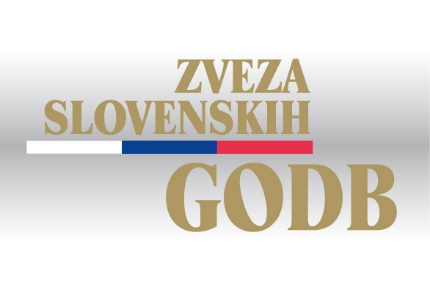 PREDLOG ZA PODELITEV PRIZNANJAGodba:(naziv godbe predlagateljice)Ime in priimek prejemnika:Ime in priimek prejemnika:Ime in priimek prejemnika:Ime in priimek prejemnika:Datum rojstva:Kraj rojstva:Kraj rojstva:Naslov (Ulica in hišna številka):Naslov (Ulica in hišna številka):Naslov (Ulica in hišna številka):Naslov (Ulica in hišna številka):Naslov (Ulica in hišna številka):Poštna številka in kraj:Poštna številka in kraj:Poštna številka in kraj:Član godbe od leta:Član godbe od leta:Inštrument:Članstvo in doba sodelovanja v drugih godbah: (priložite potrdilo druge godbe)Članstvo in doba sodelovanja v drugih godbah: (priložite potrdilo druge godbe)Članstvo in doba sodelovanja v drugih godbah: (priložite potrdilo druge godbe)Članstvo in doba sodelovanja v drugih godbah: (priložite potrdilo druge godbe)Članstvo in doba sodelovanja v drugih godbah: (priložite potrdilo druge godbe)Članstvo in doba sodelovanja v drugih godbah: (priložite potrdilo druge godbe)Članstvo in doba sodelovanja v drugih godbah: (priložite potrdilo druge godbe)Članstvo in doba sodelovanja v drugih godbah: (priložite potrdilo druge godbe)Članstvo in doba sodelovanja v drugih godbah: (priložite potrdilo druge godbe)Članstvo in doba sodelovanja v drugih godbah: (priložite potrdilo druge godbe)Članstvo in doba sodelovanja v drugih godbah: (priložite potrdilo druge godbe)Dosedanja priznanja na področju kulture:Dosedanja priznanja na področju kulture:Dosedanja priznanja na področju kulture:Dosedanja priznanja na področju kulture:Dosedanja priznanja na področju kulture:Dosedanja priznanja na področju kulture:Dosedanja priznanja na področju kulture:Dosedanja priznanja na področju kulture:Dosedanja priznanja na področju kulture:Dosedanja priznanja na področju kulture:Dosedanja priznanja na področju kulture:Za katero priznanje se predlaga:Za katero priznanje se predlaga:Za katero priznanje se predlaga:Za katero priznanje se predlaga:Za katero priznanje se predlaga:Obrazložitev predloga: (lahko na posebnem listu)Predlagatelj:Predlagatelj:Predlagatelj:Zakoniti zastopnik društva:Zakoniti zastopnik društva:Zakoniti zastopnik društva:(ime in priimek predlagatelja)(ime in priimek predlagatelja)(ime in priimek predlagatelja)(ime in priimek odgovorne osebe)(ime in priimek odgovorne osebe)(ime in priimek odgovorne osebe)Podpis:Žig:Žig:Žig:Podpis:Datum: